г. Петропавловск-Камчатский		                    « 11 »   июля   2016  года 	В целях реализации мероприятия 3.3.9 «Социальная выплата на приобретение мобильного тифлоустройства, с функциями мобильного телефона, тифлофлешплеера, системы спутниковой навигации, органайзера, диктофонов, компьютерной техники, программного продукта для слабовидящих граждан» основного мероприятия 3.3 «Повышение доступности и качества реабилитационных услуг (развитие системы реабилитации и социальной интеграции инвалидов в общество)» подпрограммы 3 «Доступная среда в Камчатском крае» государственной программы Камчатского края «Социальная поддержка граждан в Камчатском крае на 2015-2020 годы», утвержденной постановлением Правительства Камчатского края от 29.11.2013 № 548-П, ПРИКАЗЫВАЮ:	1. Утвердить Порядок предоставления социальных выплат на приобретение мобильного тифлоустройства с функциями мобильного телефона, тифлофлешплеера, системы спутниковой навигации, органайзера, диктофонов, компьютерной техники, программного продукта для слабовидящих граждан, согласно приложению.2. Признать утратившим силу:1) приказ Министерства социального развития и труда Камчатского края от 17.12.2014 № 1204-п «Об утверждении Порядка предоставления социальных выплат на приобретение мобильного тифлоустройства с функциями мобильного телефона, тифлофлешплеера, системы спутниковой навигации, органайзера»;2) приказ Министерства социального развития и труда Камчатского края от 13.05.2015 № 518-п «О внесении изменения в приложение к приказу Министерства социального развития и труда Камчатского края от 17.12.2014 № 1204-п «Об утверждении порядка предоставления социальных выплат на приобретение мобильного тифлоустройства с функциями мобильного телефона, тифлофлешплеера, системы спутниковой навигации, органайзера».3. Настоящий приказ вступает в силу через 10 дней после дня его официального опубликования. Министр                                                                                       И.Э. Койрович Порядокпредоставления социальных выплат на приобретение мобильного тифлоустройства с функциями мобильного телефона, тифлофлешплеера, системы спутниковой навигации, органайзера, диктофонов, компьютерной техники, программного продукта для слабовидящих граждан Настоящий Порядок разработан в целях реализации мероприятия 3.3.9 «Социальная выплата на приобретение мобильного тифлоустройства, с функциями мобильного телефона, тифлофлешплеера, системы спутниковой навигации, органайзера, диктофонов, компьютерной техники, программного продукта для слабовидящих граждан» основного мероприятия 3.3 «Повышение доступности и качества реабилитационных услуг (развитие системы реабилитации и социальной интеграции инвалидов в общество)» подпрограммы 3 «Доступная среда в Камчатском крае» государственной программы Камчатского края «Социальная поддержка граждан в Камчатском крае на 2015-2020 годы», утвержденной постановлением Правительства Камчатского края от 29.11.2013 № 548-П и определяет правила предоставления за счет средств краевого бюджета социальных выплат на приобретение мобильного тифлоустройства с функциями мобильного телефона, тифлофлешплеера, системы спутниковой навигации, органайзера, диктофонов, компьютерной техники, программного продукта для слабовидящих граждан (далее – Порядок). 2. Предоставление социальных выплат в соответствии с настоящим Порядком осуществляет Министерство социального развития и труда Камчатского края (далее - Министерство) через краевое государственное казенное учреждение «Камчатский центр по выплате государственных и социальных пособий» или его филиалы (далее - КГКУ «Центр выплат») в пределах бюджетных ассигнований.3. Право на получение социальной выплаты в соответствии с настоящим Порядком имеют инвалиды по зрению и родители (опекуны, попечители, приемные родители), воспитывающие детей инвалидов по зрению (далее – заявители), проживающие по месту жительства  в Камчатском крае.  4. Социальная выплата предоставляется инвалидам по зрению, родителям (опекунам, попечителям, приемным родителям), воспитывающим детей инвалидов по зрению, проживающим в Камчатском крае (далее – заявители), на приобретение мобильного тифлоустройства, с функциями мобильного телефона, тифлофлешплеера, системы спутниковой навигации, органайзера, диктофонов, компьютерной техники, программного продукта для слабовидящих граждан.5. Социальная выплата предоставляется в виде:1) оплаты стоимости на приобретение мобильного тифлоустройства с функциями мобильного телефона, тифлофлешплеера, системы спутниковой навигации, органайзера, диктофонов, компьютерной техники, программного продукта для слабовидящих граждан;2) компенсации фактически произведенных расходов на приобретение мобильного тифлоустройства с функциями мобильного телефона, тифлофлешплеера, системы спутниковой навигации, органайзера, диктофонов, компьютерной техники, программного продукта для слабовидящих граждан. 6. Получение социальной выплаты является добровольным и носит заявительный характер.          7. Для получения социальной выплаты заявитель либо его представитель подает в КГКУ «Центр выплат»  заявление по форме согласно приложению к настоящему Порядку с указанием места жительства, реквизитов счета, открытого в организации (филиале, структурном подразделении) Сберегательного банка Российской Федерации, и следующие документы:1) копию документа, удостоверяющего личность заявителя;2) копии документов, подтверждающих инвалидность по зрению;3) счет на приобретение мобильного тифлоустройства с функциями мобильного телефона, тифлофлешплеера, системы спутниковой навигации, органайзера, диктофонов, компьютерной техники, программного продукта для слабовидящих граждан либо предоставление чеков и платежных документов; 4) документ, подтверждающий полномочия представителя заявителя (для представителей заявителя);5) документ, подтверждающий место жительства заявителя в Камчатском крае.8. Сведения (документы, подтверждающие факт проживания заявителя в Камчатском крае, запрашиваются КГКУ «Центр выплат» в органах регистрационного учета граждан, о месте жительства граждан, участвующих в межведомственном информационном взаимодействии.Гражданин вправе представить сведения, предусмотренные настоящей частью по собственной инициативе.9. Запрещается требовать от гражданина предоставления документов и информации или осуществления действий, представление или осуществление которых не предусмотрено нормативными правовыми актами Российской Федерации и Камчатского края, регулирующими отношения, возникающие в связи с предоставлением социальной выплаты.10. При личном обращении заявитель обязан представить оригиналы документов, при направлении заявления по почте копии документов должны быть заверены в порядке, установленном действующим законодательством.11. Специалист КГКУ «Центр выплат» при личном приеме заявления и документов изготавливает копии с представленных документов, выполняет надпись об их соответствии оригиналам, заверяет своей подписью с указанием занимаемой должности, фамилии и инициалов, скрепляет печатью, регистрирует заявление в день его поступления, выдает расписку-уведомление о приеме документов. Оригиналы документов возвращаются заявителю в день их представления.12. КГКУ «Центр выплат» направляет заявление заявителя с документами, перечисленными в части 7 настоящего Порядка, в Министерство в течение 5 рабочих дней со дня регистрации обращения заявителя в КГКУ «Центр выплат».13. Рассмотрение обращений заявителей по вопросу предоставления социальной выплаты осуществляется Комиссией по социальным вопросам Министерства социального развития и труда Камчатского края (далее – Комиссия), на основании представленных ими документов.14. Размер социальной выплаты определяется Комиссией с учетом целей ее предоставления в соответствии с частью 5 настоящего Порядка.15. Социальная выплата предоставляется заявителю один раз в 3 года. 16. Комиссия рассматривает заявление в течение 15 рабочих дней со дня поступления документов в Министерство в порядке очередности по мере поступления заявлений. 17. При рассмотрении заявления Комиссия вправе провести проверку представленных документов.18. Основаниями для отказа в предоставлении социальной выплаты заявителям являются:1) представление неполного пакета документов, указанных в части 7 настоящего Порядка;2) наличие в представленных документах недостоверных сведений;3) повторное обращение заявителя за предоставлением выплаты до истечения 3 х лет с момента получения социальной выплаты;4) отсутствие у заявителя права на предоставление социальной выплаты;5) поступление по почте в КГКУ «Центр выплат» заявления о предоставлении социальной выплаты с приложением ненадлежащим образом заверенных документов. 19. Комиссия принимает решение о предоставлении социальной выплаты (отказе в предоставлении социальной выплаты) путем голосования простым большинством голосов членов Комиссии, участвующих в заседании. В случае равенства голосов решающим является голос председателя Комиссии. Решение Комиссии оформляется протоколом и в течение 10 рабочих дней со дня вынесения решения доводится до сведения заявителя.20. На основании протокола Комиссии, в течение 5 рабочих дней со дня вынесения Комиссией соответствующего решения издается приказ Министерства о предоставлении социальной выплаты заявителю.21. КГКУ «Центр выплат» на основании приказа Министерства предоставляет заявителю социальную выплату путем перечисления денежных средств на указанный в заявлении лицевой счет заявителя в кредитном учреждении, либо в организацию, осуществляющую доставку и выплату денежных средств по месту жительства заявителя, в течение 30 банковских дней со дня поступления средств на эти цели в КГКУ «Центр выплат».22. Социальная выплата считается предоставленной заявителю с даты ее перечисления в полном объеме на указанный в заявлении лицевой счет заявителя в кредитном учреждении, либо в организацию, осуществляющую доставку и выплату денежных средств по месту жительства заявителя.23. Социальная выплата носит целевой характер и может быть использована только на оплату стоимости приобретаемого мобильного тифлоустройства с функциями мобильного телефона, тифлофлешплеера, системы спутниковой навигации, органайзера, диктофонов, компьютерной техники, программного продукта для слабовидящих граждан. 24. Заявитель обязан в срок, не превышающий шести месяцев со дня получения социальной выплаты, предоставить в Министерство документы, подтверждающие использование социальной выплаты по целевому назначению: чеки или  платежные документы, подтверждающие приобретение на приобретение мобильного тифлоустройства с функциями мобильного телефона, тифлофлешплеера, системы спутниковой навигации, органайзера, диктофонов, компьютерной техники, программного продукта для слабовидящих граждан. В случае непредставления указанных документов денежные средства, полученные в качестве социальной выплаты, подлежат возврату добровольно либо взыскиваются в судебном порядке».Приложениек Порядку предоставления социальных выплат на приобретение мобильного тифлоустройства с функциями мобильного телефона, тифлофлешплеера, системы спутниковой навигации, органайзера, диктофонов, компьютерной техники, программного продукта для слабовидящих граждан                                  Форма заявленияВ Министерство социального развития и труда Камчатского края______________________________фамилия, имя, отчество проживающего по адресу:_____________________________телефон:ЗаявлениеПрошу предоставить социальную выплату на приобретение мобильного тифлоустройства с функциями мобильного телефона, тифлофлешплеера, системы спутниковой навигации, органайзера, диктофонов, компьютерной техники, программного продукта для слабовидящих граждан в размере ________________________________ руб.________________________________________________________________________________краткая информация о заявителе_____________________________________________________________________обоснование потребности Прошу перечислить денежные средства на расчетный счет _________(указать номер счета и реквизиты кредитного учреждения), либо доставить денежные средства по указанному адресу.С условиями предоставления социальной выплаты согласен. Обязуюсь представить документы, подтверждающие целевое использование денежных средств, полученных в качестве социальной выплаты на приобретение мобильного тифлоустройства с функциями мобильного телефона, тифлофлешплеера, системы спутниковой навигации, органайзера, диктофонов, компьютерной техники для слабовидящих граждан в срок, не превышающий шести месяцев со дня получения социальной выплаты.К заявлению прилагаю:Дата 										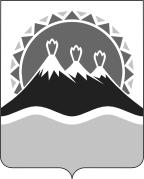 МИНИСТЕРСТВО СОЦИАЛЬНОГО РАЗВИТИЯ  И ТРУДАКАМЧАТСКОГО КРАЯПРИКАЗ №  758-пОб утверждении Порядка предоставления социальных выплат на приобретение мобильного тифлоустройства с функциями мобильного телефона, тифлофлешплеера, системы спутниковой навигации, органайзера, диктофонов, компьютерной техники,  программного продукта для слабовидящих граждан Приложение к приказу Министерства социального развития и труда Камчатского края от  11.06.2016   №  758-п